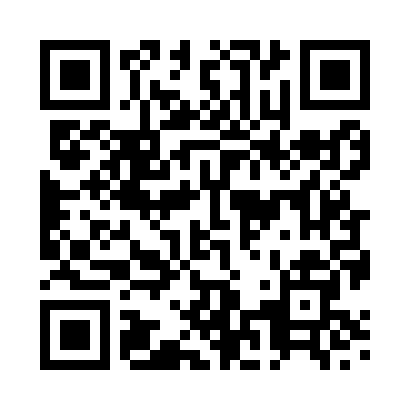 Prayer times for Whitburn, City of Edinburgh, UKWed 1 May 2024 - Fri 31 May 2024High Latitude Method: Angle Based RulePrayer Calculation Method: Islamic Society of North AmericaAsar Calculation Method: HanafiPrayer times provided by https://www.salahtimes.comDateDayFajrSunriseDhuhrAsrMaghribIsha1Wed3:215:301:126:248:5411:032Thu3:205:281:126:258:5611:043Fri3:195:261:126:278:5811:054Sat3:185:241:116:289:0011:065Sun3:175:221:116:299:0211:076Mon3:165:191:116:309:0411:087Tue3:155:171:116:319:0611:098Wed3:145:151:116:329:0811:109Thu3:125:131:116:349:1011:1110Fri3:115:111:116:359:1211:1211Sat3:105:091:116:369:1411:1312Sun3:095:071:116:379:1611:1413Mon3:095:051:116:389:1811:1514Tue3:085:041:116:399:2011:1615Wed3:075:021:116:409:2111:1616Thu3:065:001:116:419:2311:1717Fri3:054:581:116:429:2511:1818Sat3:044:561:116:439:2711:1919Sun3:034:551:116:449:2911:2020Mon3:024:531:116:459:3011:2121Tue3:024:521:116:469:3211:2222Wed3:014:501:116:479:3411:2323Thu3:004:481:126:489:3511:2424Fri3:004:471:126:499:3711:2525Sat2:594:461:126:509:3911:2526Sun2:584:441:126:519:4011:2627Mon2:584:431:126:529:4211:2728Tue2:574:421:126:529:4311:2829Wed2:574:401:126:539:4511:2930Thu2:564:391:126:549:4611:2931Fri2:564:381:136:559:4711:30